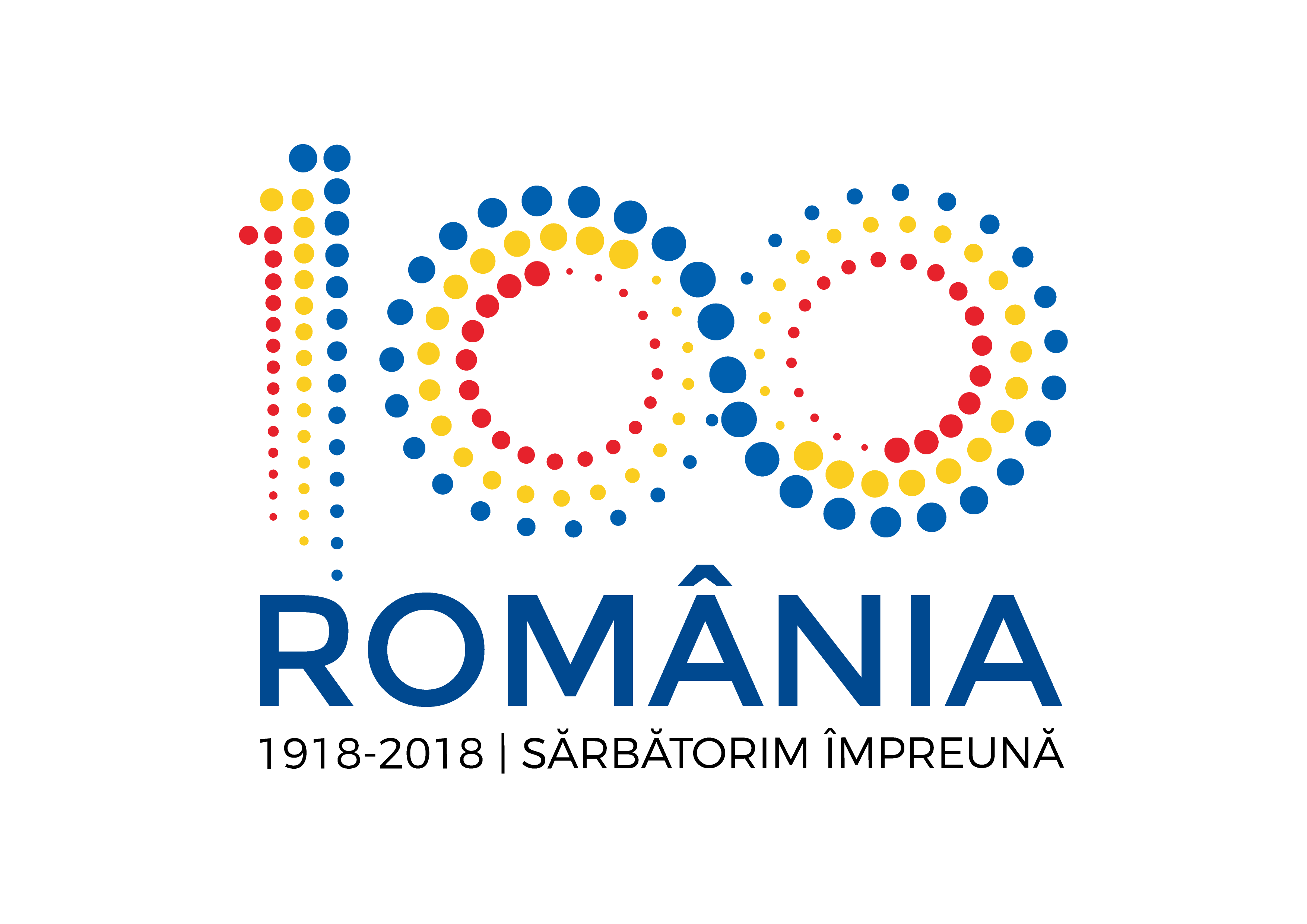 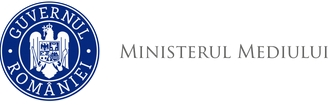 Agenţia Naţională pentru Protecţia Mediului DECIZIA ETAPEI DE ÎNCADRARE - proiect 24.05.2018Ca urmare a solicitării de emitere a acordului de mediu adresată de SC POLIMED COM SRL, cu sediul în municipiul Bistrița, Drumul Cetații, nr. 3 - 5, județul Bistriţa-Năsăud, înregistrată la Agenţia pentru Protecţia Mediului Bistriţa-Năsăud cu nr. 5392/16.05.2018, cu ultima completare la nr. 5555/21.05.2018, în baza Hotărârii Guvernului nr. 445/2009 privind evaluarea impactului anumitor proiecte publice şi private asupra mediului şi a Ordonanţei de Urgenţă a Guvernului nr. 57/2007 privind regimul ariilor naturale protejate, conservarea habitatelor naturale, a florei şi faunei sălbatice, cu modificările şi completările ulterioare,Agenţia pentru Protecţia Mediului Bistriţa-Năsăud decide, ca urmare a consultărilor desfăşurate în cadrul şedinţei Comisiei de Analiză Tehnică din data de 23.05.2018, că proiectul ”Construire atelier producție”, propus a fi amplasat în municipiul Bistrița, Drumul Cetații, nr. 3 - 5, județul Bistriţa-Năsăud, nu se supune evaluării impactului asupra mediului şi nu se supune evaluării adecvate. Justificarea prezentei decizii:	I. Motivele care au stat la baza luării deciziei etapei de încadrare în procedura de evaluare a impactului asupra mediului sunt următoarele: Proiectul intră sub incidenţa HG nr. 445/2009 privind evaluarea impactului anumitor proiecte publice şi private asupra mediului, fiind încadrat în Anexa 2 la punctul 13, lit. a) orice modificări sau extinderi, altele decât cele prevăzute la pct. 22 din anexa nr. 1, ale proiectelor prevăzute în anexa nr. 1 sau în prezenta anexă, deja autorizate, executate sau în curs de a fi executate, care pot avea efecte semnificative negative asupra mediului.1. Caracteristicile proiectului:a) Mărimea proiectului: - pe amplasament se desfășoară activitatea de fabricare mase plastice, recuperare deșeuri de mase plastice și producție energie electrică (centrală fotovoltaică) pentru care titularul deţine Autorizaţia de mediu nr. 31/28.02.2014, revizuită la 14.10.2014, cu valabilitate 28.02.2019;- prin proiect se propune construirea unui atelier de producție în regim de înălțime parter, cu suprafața de 945,84 m2;- atelierul va avea destinația de spațiu pentru imprimare folie din polietilenă și va fi dotat cu următoarele utilaje: 1 maşină de imprimat COMEXI, cu o productivitate de 0,5 tone/24 ore și 1 maşină de imprimat UTECO, cu o productivitate de 1,2 tone/24 ore;- după punerea în funcțiune a mașinilor de imprimat consumul anual de solvenți cu conținut de compuşi organici volatili (COV) va crește de la 13,2 t/an (la nivelul anului 2017) la 18,22 t/an - peste valoarea de prag de 15 t/an, conform anexei nr. 7, partea a 2-a: Valori de prag de consum şi valori-limită de emisie, pct. 3 din Legea nr. 278/2013 privind emisiile industriale;- amplasamentul are o suprafață totală de 2736 m2 din care: clădiri existente - 1475 m2, atelier de producție propus - 945,84 m2, căi acces și parcare - 289,32  m2, spații verzi - 25,84 m2;b) Cumularea cu alte proiecte:- proiectul are efecte cumulative semnificative cu alte proiecte/construcţii existente în zonă;c) Utilizarea resurselor naturale: - dintre resursele naturale se utilizează agregate naturale (nisip, balast), beton și combustibil lichid în cantități limitate, în faza de construcție și energie electrică, în perioada de funcționare;Modul de asigurare a utilităţilor:- alimentarea cu apă a obiectivului se realizează din rețeaua de alimentare cu apă existentă în zonă, administrată de SC AQUABIS SA; nu se utilizează apă în procesul tehnologic;- apele uzate menajere sunt evacuate în rețeaua de canalizare existentă în zonă; d) Producţia de deşeuri: - deşeurile rezultate din lucrările de amenajare a atelierului de producție se vor preda la societăţi specializate, autorizate pentru valorificarea lor;- deşeurile reciclabile, vor fi colectate și stocate selectiv şi vor fi predate către societăţi autorizate din punct de vedere al mediului, în scopul valorificării acestora, iar deşeurile menajere vor fi transportate şi depozitate prin relaţie contractuală cu operatorul de salubritate;- deşeurile periculoase se vor preda către societăţi specializate, autorizate pentru neutralizarea/ eliminarea acestora; e) Emisiile poluante, inclusiv zgomotul şi alte surse de disconfort: - pe perioada derulării lucrărilor de execuție pot apărea emisii:     - pulberi de la lucrările de construcţii;     - noxe de la mijloacele de transport;Aceste emisii au un caracter provizoriu, în intervale mici de timp, luându-se măsuri pentru reducerea acestora (stropiri, program de lucru adaptat pentru execuția lucrărilor și operațiuni de transport, folosirea unor mijloace de transport performante, etc);- în perioada lucrărilor de construire, zgomotul va fi generat de utilajele de excavație şi mijloacele de transport. În scopul diminuării zgomotului se va avea în vedere utilizarea unor utilaje silențioase, cu un grad ridicat de fiabilitate și randament ridicat; - pe parcursul funcţionării obiectivului rezultă emisii de compuşi organici volatili de la activitatea de imprimare flexografică;- proiectul prevede echipamente tehnice pentru limitarea emisiilor de compuşi organici volatili: sistem de filtrare cu cărbune activ; - în perioada de funcționare a obiectivului zgomotul va fi generat de activitatea de producție și operațiunile de descărcare/încărcare materii prime și produse;f) Riscul de accident, ţinându-se seama în special de substanţele şi tehnologiile utilizate: - funcţionarea obiectivului implică utilizarea de substanțe și preparate periculoase - cerneluri pentru imprimare flexografică și diluanţi, dar prin respectarea normelor impuse prin legislaţia în vigoare privind manipularea și depozitarea acestora probabilitatea impactului asupra factorilor de mediu este redusă.2. Localizarea proiectului: 2.1. utilizarea existentă a terenului:- conform Certificatului de urbanism nr. 3164/27.12.2017, terenul destinat construcției ce face obiectul prezentei documentații tehnice este proprietate privată a titularului, cu destinația actuală de hale de producție, punct termic, șoproane, magazii; imobilul este situat în UTR 26 M2 – subzona mixtă de instituții și servicii de interes general și echipamente publice, activități productive nepoluante și locuințe;2.2. relativa abundenţă a resurselor naturale din zonă, calitatea şi capacitatea regenerativă a acestora: - nu este cazul;2.3. capacitatea de absorbţie a mediului, cu atenție deosebită pentru:a) zonele umede- nu este cazul;b) zonele costiere- nu este cazul;c) zonele montane și cele împădurite- nu este cazul;d) parcurile și rezervațiile naturale- nu este cazul;e) ariile clasificate sau zonele protejate prin legislația în vigoare, cum sunt: zone de protecție a faunei piscicole, bazine piscicole naturale și bazine piscicole amenajate, etc.- nu este cazul;f)  zonele de protecție specială, mai ales cele desemnate prin Ordonanța de urgență a Guvernului nr. 57/2007 privind regimul ariilor naturale protejate, conservarea habitatelor naturale, a florei și faunei sălbatice, cu modificările și completările ulterioare, zonele prevăzute prin Legea nr. 5/2000 privind aprobarea Planului de amenajare a teritoriului național - Secțiunea a III-a - zone protejate, zonele de protecție instituite conform Legii Apelor nr. 107/1996, cu modificările și completările ulterioare și Hotărârea Guvernului nr. 930/2005 pentru aprobarea Normelor speciale privind caracterul și mărimea zonelor de protecție sanitară și hidrogeologică;- nu este cazul;g) ariile în care standardele de calitate a mediului stabilite de legislaţie au fost deja depăşite- nu este cazul;h) ariile dens populate- nu este cazul;i) peisajele cu semnificație istorică, culturală și arheologică- nu este cazul.3. Caracteristicile impactului potenţial:a) extinderea impactului: aria geografică şi numărul persoanelor afectate - impactul este local şi nu va crea un disconfort pentru populaţie; b) natura transfrontieră a impactului: - nu este cazul;c) mărimea şi complexitatea impactului: - impactul va fi redus, atât pe perioada execuţiei proiectului, cât şi în perioada de funcţionare;d) probabilitatea impactului: - prin respectarea măsurilor preventive şi de protecţie a factorilor de mediu propuse, probabilitatea impactului asupra factorilor de mediu este redusă;e) durata, frecvenţa şi reversibilitatea impactului: - impact cu durată, frecvenţă şi reversibilitate reduse datorită naturii proiectului şi măsurilor prevăzute de acesta. În urma analizei cumulate a impactului se constată că lucrările propuse nu generează un impact major asupra factorilor de mediu.Proiectul a parcurs etapa de evaluare iniţială, din analiza listei de control pentru etapa de încadrare, finalizată în şedinţa Comisiei de Analiză Tehnică, nu rezultă un impact semnificativ asupra mediului al proiectului propus.Anunţurile publice privind depunerea solicitării de emitere a acordului de mediu au fost mediatizate prin: afişare la sediul Primăriei municipiului Bistrița, prin publicare în presa locală şi afişare pe site-ul şi la sediul A.P.M. Bistriţa-Năsăud.  Nu s-au înregistrat observaţii/contestaţii/comentarii din partea publicului interesat.II. Motivele care au stat la baza luării deciziei etapei de încadrare în procedura de evaluare adecvată sunt următoarele: a) proiectul propus nu intră sub incidenţa art. 28 din Legea nr. 49/2011 pentru aprobarea, cu modificări, a O.U.G. nr. 57/2007 privind regimul ariilor naturale protejate, conservarea habitatelor naturale, a florei şi faunei sălbatice;Condiţii de realizare a proiectului:1. Se vor respecta prevederile O.U.G. nr. 195/2005 privind protecţia mediului, cu modificările şi completările ulterioare.2. Se vor respecta documentația tehnică, normativele și prescripțiile tehnice specifice – date, parametri – justificare a prezentei decizii.3. Se vor realiza condiţiile de încadrare în valoarea limită de emisie pentru compuşi organici volatili (COV) în gazele reziduale rezultaţi de la activitatea de imprimare flexografică - max. 100 mg C/Nm3, iar valoarea emisiilor fugitive de compuşi organici volatili va reprezenta 25 % din cantitatea de solvent utilizată - pentru un consum de solvenţi de 15-25 t/an, respectiv 20% din cantitatea de solvent utilizată - pentru un consum de solvenţi de peste 25 t/an, conform Legii nr. 278/2013 privind emisiile industriale. Măsurarea emisiilor COV se va face la fiecare evacuare a gazelor reziduale.În alegerea punctelor de măsurare a emisiilor COV se va ţine cont de următoarele:locul de amplasare să fie marcat vizibil, să fie suficient de mare şi uşor accesibil;să nu se perturbe fluxul tehnologic pe intervalul de măsurare;orificiile de măsurare să fie adecvate şi sigilate;să se realizeze măsurători reprezentative ale emisiilor instalaţiei fără a se perturba tehnica de măsurare.4. Materialele necesare pe parcursul execuţiei lucrărilor vor fi depozitate numai în locuri special amenajate astfel încât să se asigure protecţia factorilor de mediu. Se interzice depozitarea necontrolată a deşeurilor (direct pe sol, etc.).5. Deşeurile  menajere vor fi transportate şi depozitate prin relaţie contractuală cu operatorul de salubritate, iar deşeurile valorificabile se vor preda la societăţi specializate, autorizate pentru valorificarea lor. Gestionarea deșeurilor se va face cu respectarea strictă a prevederilor Legii nr. 211/2011 privind regimul deşeurilor, republicată în M. Of. partea I nr. 220/28.03.2014, modificată şi completată prin O.U.G. nr. 68/2016.6. La stabilirea programului de lucru şi de transport a materialelor necesare se vor lua măsuri de diminuare la minim a potenţialului disconfort creat locuitorilor sau obiectivelor de interes public. 7. Mijloacele de transport şi utilajele folosite vor fi întreţinute corespunzător, pentru a se reduce emisiile de noxe în atmosferă şi scurgerile accidentale de carburanţi/lubrifianţi.8. Atât pentru perioada execuţiei lucrărilor, cât şi în perioada de funcţionare a obiectivului, se vor lua măsurile necesare pentru:   - evitarea scurgerilor accidentale de produse petroliere de la mijloacele de transport utilizate;   - evitarea depozitării necontrolate a materialelor folosite şi a deşeurilor rezultate;   - asigurarea permanentă a stocului de materiale și dotări necesare pentru combaterea efectelor poluărilor accidentale (materiale absorbante).9. Se interzice accesul de pe amplasament pe drumurile publice cu utilaje şi mijloace de transport necurăţate. Titularul activităţii are obligaţia asigurării cu instalaţiile corespunzătoare acestui scop - instalaţii de spălare şi sistem colector de ape uzate.  10. Pe parcursul execuţiei lucrărilor se vor lua toate măsurile pentru prevenirea poluărilor accidentale, iar la finalizarea lucrărilor se vor îndepărta atât materialele rămase neutilizate, cât şi deşeurile rezultate în timpul lucrărilor şi se impune refacerea la starea iniţială a terenului afectat de lucrări.11. La finalizarea investiţiei, titularul va notifica Agenţia pentru Protecţia Mediului Bistriţa-Năsăud şi Comisariatul Judeţean B-N al GNM pentru verificarea conformării cu actul de reglementare şi se va solicita şi obţine autorizaţia de mediu revizuită.	Prezentul act de reglementare este valabil pe toată perioada punerii în aplicare a proiectului cu condiția să nu fie modificări.În cazul în care proiectul suferă modificări, titularul este obligat să notifice în scris Agenţia pentru Protecţia Mediului Bistriţa-Năsăud asupra acestor modificări, înainte de realizarea acestora.Nerespectarea prevederilor prezentului act se sancționează conform prevederilor legale în vigoare.Verificarea conformării cu prevederile prezentului act se face de către Garda Naţională de Mediu/Comisariatul judeţean Bistriţa-Năsăud şi Agenţia pentru Protecţia Mediului Bistriţa-Năsăud.Prezenta decizie poate fi contestată în conformitate cu prevederile Hotărârii Guvernului nr. 445/2009 şi ale Legii contenciosului administrativ nr. 554/2004, cu modificările şi completările ulterioare.	         DIRECTOR EXECUTIV,                                                                         ŞEF SERVICIU                                                                                              AVIZE, ACORDURI, AUTORIZAȚII, biolog-chimist Sever Ioan ROMAN    		                                                                                            ing. Marinela Suciu  			                                                                      ÎNTOCMIT,                                                                             	                       chim. Georgeta IușanAgenţia pentru Protecţia Mediului Bistrița-Năsăud